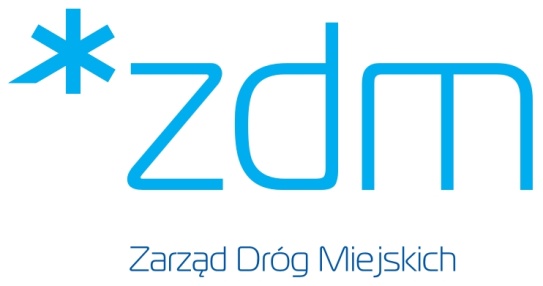 Budowa chodnika z przejściem dla pieszych w rejonie przejazdu kolejowego w ul. Morasko oraz uporządkowanie terenu pomiędzy ulicami: Teofila Mateckiego – bł. Marka z Aviano – aleja GantkowskiegoRAPORT Z PRZEGLĄDU ZIELENI ZA OKRES: ……………………….Raport nr …….Raport z przeglądu zieleni przy realizacji zadania pn.:
Budowa chodnika z przejściem dla pieszych w rejonie przejazdu kolejowego w ul. Morasko oraz uporządkowanie terenu pomiędzy ulicami: Teofila Mateckiego – bł. Marka z Aviano – aleja GantkowskiegoZamawiającym jest Miasto Poznań, Zarząd Dróg Miejskich, ul. Wilczak 17, 61-623 Poznań.Wykonawcą robót jest: ……………………………………………………………………………….Raport obejmuje okres od ………….2024 do dnia ……….2024.1. Przegląd stanu zdrowotnego roślin i ich zabezpieczeń …………………………………………………………………………………………………………………………………………………………………………………………………………………………………………………………………………………………………………………………………………………………………………………………………………………………………………………………………………………………………………2. Uwagi, zalecenia…………………………………………………………………………………………………………………………………………………………………………………………………………………………………………………………………………………………………………………………………………………………………………………………………………………………………………………………………………………………………………3. Dokumentacja fotograficzna stanu roślin i zabezpieczenia drzew: 